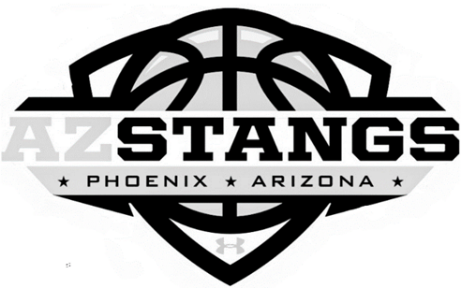 AZ STANGS 2019-2020 Girl’s Rosters7-8h Grade Black  			       	        7-8th Grade Silver Ellison Guiney 				        Kaya Zaremba  Ysabel Puente				        Anna Mitchell Laney Demaree				        Jaden Maza  Saliah Daniel 				        Teeyan RuddersJulia Pappas 				        Makayla McDonald  Katelyn McCourt 			        	        Rowan Cross Savanna Dotray 				        Kallee Hilt Aspen McClees 				        Emma Nielsen Madison Cantrill				        Sarah Karnitz 						        Akasha PrpichHead Coach – Jerry Diviney		        Head Coach – Lindsey GuineyAssistant Coaches:				       Assistant Coaches:A.J. Demaree 				       Tamika Daniel Lindsey Guiney